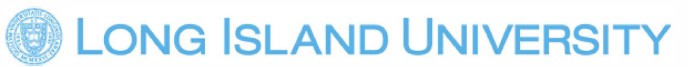 NOTICE TO ALL RESEARCHERS:Please be aware that a protocol violation (e.g., failure to submit a modification for any change) of an IRB approved protocol may result in mandatory remedial education, additional audits, re-consenting subjects, researcher probation, suspension of any research protocol at issue, suspension of additional existing research protocols, invalidation of all research conducted under the research protocol at issue, and further appropriate consequences as determined by the IRB and the Institutional Officer.TO:		Lisa Samstag - Principal InvestigatorJohnny Liang - Student InvestigatorLauren Lipner - Dissertation committee memberPhilip Wong - Dissertation committee memberFROM:	LIU Institutional Review BoardDATE:	May 01, 2023PROTOCOL TITLE:  The Effect of Supervisor Cultural Humility and Multicultural Competence on the Supervisory Working Working Alliance and Supervisee Nondisclosure in Graduate Students: A Structural Equation Model PROJECT ID NO: 23/04-045REVIEW TYPE:	Expedited: Category 7ACTION:  	ApprovedWith the receipt of the additional information, your project has been approved. Please note the following:Approval for sites other than Long Island University, if any, is given only for those indicated in the original application and from which appropriate letters of approval have been received by the IRB.The project must be conducted as presented in the application. No changes or alterations may be made to study methods, recruitment processes, subject pool, test instruments, consent forms, etc. without prior IRB approval. Revisions and amendments to the research activity must be promptly reported to the IRB for review and approval prior to the commencement of the revised protocol (the only exception is in those situations where changes in the protocol are required to eliminate apparent, immediate hazards to subjects). The IRB must be notified immediately of any unanticipated problems or adverse events affecting risk to subjects.If consent form(s) have been approved for the research activity, only IRB approved, stamped consent forms may be used in the consent process (copy attached if appropriate). Please destroy all previous versions. Make sure to retain a copy of the approved, stamped consent document(s), as it must be submitted to the IRB at the time of submission of your annual renewal. One signed copy of the stamped form must be given to the subject, one must be placed in the subject’s file/chart (if appropriate), and the principal investigator must keep one. You are responsible for maintaining signed consent forms for a period of at least three years after study completion.If consent is online, the online form should include language/indication of the IRB approval and expiration date as would be found on a hard copy/paper form.Verification of Institutional Review Board (IRB) ApprovalLIU Protocol ID:  23/04-045Protocol Title:   The Effect of Supervisor Cultural Humility and Multicultural Competence on the Supervisory Working Working Alliance and Supervisee Nondisclosure in Graduate Students: A Structural Equation Model 